函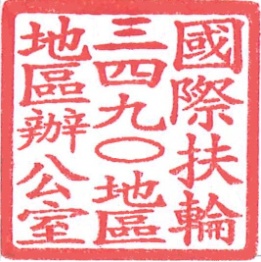 請2015-2016年度派遣交換學生於2016年6月13日（星期一）前以電子郵件方式繳交歸國心得，將集結印刷成冊贈送一本；歸國報告書與問卷調查表，將呈報給多地區特派員，作為各地區交換改善意見。以上三份文件須副本給派遣社知悉。依照地區RYE委員會規定，歸國日期不得晚於2016年7月15日。回程機票請開票後提供歸國航班電子機票給委員會、派遣社，並附上歸國後最新通訊錄，內須含個人手機、住家電話、通訊住址、E-mail。歸國心得以派遣期間所經歷值得分享的人事物為主，格式如下：　（一）存檔格式：Word 97-2003文件（請勿以2010或其他版本儲存）。　（二）字體：標楷體、大小：12號字、行距：固定行高15。　（三）字數：1,200-1,800字，最多不得超過A4 兩頁。　（四）照片：個人自選大頭照一張、文章照片五～十張（可拼貼，也可提供照片敘述。              如需特殊排版，請另外附上word檔）。訂於2016年7月30日(六)舉辦歸國學生報告暨歡迎會，將於七月中正式發出公函及議程通知，屆時將請歸國學生分別以簡報檔PPT現場報告。各位歸國學生（Rebound）請留意信箱並確實與派遣扶輪社相關人員聯繫。未於期限內繳交歸國報告書者，2015-2016年度歸國學生歡迎會當天，將無法頒發個人結業證書，故請注意時效性。7月30日(六)為2015-16年度歸國學生報告暨歡迎會，當天每位學生以5分鐘作歸國報告，由RYE委員會統一播放PPT，PPT內容如下：請以5頁為準(不得少於5頁)六、  任何疑問，歡迎與我們聯繫：聯絡人：RYE執行秘書　陳婉瑩（Paula）、林珮如（Peggy）電話:(02)2968-2866    傳真:(02)2968-2856  手機：0933-663490E-mail: rye@rid3490.org.tw    Website: http://rye.rid3490.org.tw正本：如受文者副本：前總監、總監當選人、總監提名人、各分區助理總監、地區副秘書、地區RYE委員會地區總監：青少年交換委員會主委：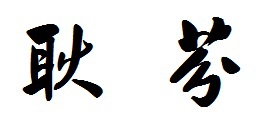 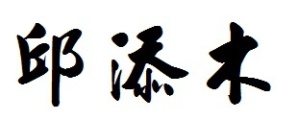 